Opis przedmiotu zamówieniaZADANIE 1Przedmiotem zamówienia jest dostawa – Miernik Platinum Tools TNC950-AR  – 1 szt. Wykonawca przekaże Zamawiającemu instrukcję obsługi oraz inne dokumenty wystawione przez producenta miernika w języku polskim lub angielskim. Dopuszcza się dokumentację w wersji elektronicznej. Dostarczony miernik musi być fabrycznie nowy oraz wolny od wszelkich wad zarówno fizycznych jak i prawnych.Termin dostawy – do 5 dni roboczych od podpisania zamówienia. Adres dostawy - Punkt Techniczno-Eksploatacyjny w Krakowie „Koleje Małopolskie” ul. Doktora Twardego 6, 31-201 Kraków.Gwarancja - Wykonawca udziela Zamawiającemu na dostarczony przedmiot zamówienia gwarancji jakości na okres nie krótszy niż 12 miesięcy, liczone od daty podpisania przez Strony protokołu odbioru bez zastrzeżeń.ZADANIE 2Przedmiotem zamówienia jest dostawa– Tester Gemac CAN-Bus Tester 2 (CBT2)  – 1 szt. W ramach wynagrodzenia, Wykonawca wraz z testerem Gemac CAN-Bus Tester 2 dostarczy Zamawiającemu w formie osobnego pliku oprogramowanie komputerowe do urządzenia. Wykonawca udziela Zamawiającemu, bez ograniczeń terytorialnych i na czas nieokreślony niewyłącznej licencji do oprogramowania komputerowego zgodnie z poniższym zestawieniem: License key for bus system CANopen,License key for bus system DeviceNet,License key for bus system SAE J1939,License key for Protocol Monitor CAN (transmit / receive),License key for Protocol Monitor CANopen (receive),License key for Protocol Monitor SAE J1939 (receive).Licencje obejmują prawo do zainstalowania oprogramowania komputerowego w urządzeniu i korzystania z  niego zgodnie z przeznaczeniem.Wykonawca przekaże Zamawiającemu instrukcję obsługi oraz inne dokumenty wystawione przez producenta testera w języku polskim lub angielskim. Dopuszcza się dokumentację w wersji elektronicznej. Dostarczony tester musi być fabrycznie nowy oraz wolny od wszelkich wad zarówno fizycznych jak i prawnych.Termin dostawy – do 15 dni roboczych od podpisania zamówienia. Adres dostawy - Punkt Techniczno-Eksploatacyjny w Krakowie „Koleje Małopolskie” ul. Doktora Twardego 6, 31-201 Kraków.Gwarancja - Wykonawca udziela Zamawiającemu na dostarczony przedmiot zamówienia gwarancji jakości, na okres nie krótszy niż 24 miesiące, liczone od daty podpisania przez Strony protokołu odbioru bez zastrzeżeń. Dotyczy: „Dostawa miernika sieci LAN i testera sieci CAN”Spisany pomiędzy: Zamawiającym: „Koleje Małopolskie” sp. z o.o. z siedzibą w Krakowie, ul. Wodna 2, 30-556 Kraków, adres korespondencyjny: „Koleje Małopolskie” sp. z o.o., ul. Wodna 2, 30-556 Kraków, reprezentowaną przez:………………………………………………………………………………aWykonawcą :………………………………………………………………………………………………............................................................... z siedzibą w……………………....ul. ……………………………….reprezentowanym przez:……………………………….…………………………………………….……………………………………………………………………………..w dniu …………………………. r. w ……………………………Przedmiotem odbioru jest:Wykonawca wykonał / nie wykonał* przedmiot Zamówienia zgodnie z warunkami zawartymi w OPZ.Zamawiający potwierdza / nie potwierdza wykonanie/a przedmiotu Zamówienia zgodnie z OPZ 
i zamówieniem oraz wyraża zgodę / nie wyraża zgody* na wystawienie przez Wykonawcę faktury VAT. Termin wykonania przedmiotu Zamówienia został / nie został* dotrzymany. Zamawiający wnosi zastrzeżenia / nie wnosi zastrzeżeń*. Uwagi / Zastrzeżenia Zamawiającego: ……………………………………………………………………………………………….................................Protokół sporządzono i podpisano w dwóch jednobrzmiących egzemplarzach, po jednym dla każdej ze Stron.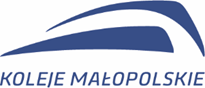 Załącznik nr 1Protokół odbioru – dot. zam. nr …………………..Lp.Przedmiot dostawyLiczba sztukUwagi1.…………………………………1          WYKONAWCA:       ZAMAWIAJĄCY: